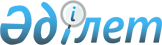 Об утверждении Соглашения между Правительством Республики Казахстан и Правительством Румынии об экономическом сотрудничествеПостановление Правительства Республики Казахстан от 17 ноября 2010 года № 1210

      Правительство Республики Казахстан ПОСТАНОВЛЯЕТ:



      1. Утвердить Соглашение между Правительством Республики Казахстан и Правительством Румынии об экономическом сотрудничестве, подписанное в городе Астане 2 марта 2010 года.



      2. Настоящее постановление вводится в действие со дня подписания.      Премьер-Министр

      Республики Казахстан                       К. Масимов 

Соглашение

между Правительством Республики Казахстан и Правительством

Румынии об экономическом сотрудничестве

(вступило в силу 31 мая 2011 года -

Бюллетень международных договоров РК, 2011 г., № 3, ст. 52)

      Правительство Республики Казахстан и Правительство Румынии (именуемые в дальнейшем Стороны),



      желая содействовать развитию экономического сотрудничества в областях представляющих взаимный интерес, на основе равенства и взаимной выгоды,



      учитывая взаимную заинтересованность в дальнейшем углублении, укреплении и расширении экономического сотрудничества,



      согласились о нижеследующем: 

Статья 1

      1. В рамках национальных законодательств Сторон, принимая во внимание международные обязательства своих государств, Стороны осуществляют всевозможные меры для развития и укрепления экономического сотрудничества во всех областях, которые могут представлять для них взаимный интерес и выгоду.



      2. Сотрудничество направлено на:



      а) укрепление и диверсификацию экономических связей между государствами Сторон;



      б) поощрение новых и расширение существующих деловых контактов между субъектами внешнеэкономической деятельности государств Сторон, в целях развития совместных проектов;



      в) поощрение взаимодействия между компетентными органами государств Сторон в целях налаживания и интенсификации различных форм экономического сотрудничества. 

Статья 2

      1. Сотрудничество, предусмотренное в статье 1 настоящего Соглашения, осуществляется между Сторонами, в следующих областях:



      а) промышленность,



      б) энергетика,



      в) инвестиционная деятельность,



      г) технологии и коммуникации,



      д) транспорт,



      е) сельское хозяйство,



      ж) защита окружающей среды,



      з) туризм.



      2. Стороны проводят консультации в целях определения приоритетных областей сотрудничества. 

Статья 3

      1. Экономическое сотрудничество, предусмотренное настоящим Соглашением, осуществляется преимущественно на основе договоров и контрактов между казахстанскими и румынскими субъектами внешнеэкономической деятельности, в соответствии с законодательствами государств Сторон.



      2. Стороны предпринимают всевозможные усилия по созданию благоприятных условий в целях расширения экономического сотрудничества, в частности, путем:



      а) создания благоприятного инвестиционного климата;



      б) содействия обмену экономической информацией;



      в) содействия установлению контактов между их субъектами внешнеэкономической деятельности;



      г) содействия организации выставок, ярмарок и симпозиумов, проводимых на территории государств Сторон. 

Статья 4

      В целях совершенствования развития экономического сотрудничества, соответствующие органы Сторон предпринимают усилия, направленные на обеспечение обмена информацией относительно:



      а) законодательства, регулирующего экономическую деятельность, в том числе в сфере инвестиций, государственных заказов и тендеров, стандартизации и сертификации, лицензирования, защиты прав промышленной собственности, авторских и смежных прав, а также в иных сферах представляющих взаимный интерес;



      б) участия в международных экономических организациях и интеграционных образованиях, а также в процессах, связанных со вступлением в эти организации и образования;



      в) мер по продвижению товаров и услуг, направленных на сближение потенциальных партнеров, в том числе сведений о существующих льготах в отношении организации выставок, ярмарок и экономических миссий, а также о системах экономической информации. 

Статья 5

      С целью осуществления положений настоящего Соглашения действует Казахстанско-румынская межправительственная комиссия по экономическому сотрудничеству (далее - Комиссия). Комиссия рассматривает результаты сотрудничества в рамках Соглашения и дает рекомендации для выполнения целей Соглашения. 

Статья 6

      Применение положений настоящего Соглашения не затрагивает международных обязательств Сторон. При его применении не затрагиваются также обязательства, вытекающие из членства Румынии в Европейском Союзе.



      Настоящее Соглашение не может толковаться или применяться в целях аннулирования или оказания иного негативного влияния на обязательства, вытекающие из соглашений, заключенных между Европейским Союзом или Европейским Союзом и его государствами-членами, с одной стороны, и Республикой Казахстан, с другой стороны. 

Статья 7

      Споры, возникающие между Сторонами при применении и толковании настоящего Соглашения, а также при нарушении одной из Сторон обязательств, предусмотренных настоящим Соглашением, разрешаются путем переговоров и консультаций между Сторонами. 

Статья 8

      Настоящее Соглашение может быть изменено или дополнено по взаимному согласию Сторон. Такие изменения или дополнения оформляются отдельными протоколами, которые вступают в силу в порядке, предусмотренном статьей 9 настоящего Соглашения, и являются неотъемлемой его частью. 

Статья 9

      1. Настоящее Соглашение заключается на неопределенный срок и вступает в силу с даты получения последнего письменного уведомления о выполнении Сторонами внутригосударственных процедур, необходимых для вступления Соглашения в силу.



      2. Действие настоящего Соглашения может быть прекращено путем письменного уведомления об этом одной из Сторон. Соглашение прекращает свое действие по истечении шести месяцев с даты получения такого уведомления другой Стороной.



      3. Прекращение действия настоящего Соглашения не повлияет на выполнение программ и контрактов, заключенных в период его действия, кроме случаев, когда Стороны договорятся об ином.



      4. С даты вступления в силу настоящего Соглашения, Соглашение между Правительством Республики Казахстан и Правительством Румынии о торгово-экономическом сотрудничестве, подписанное 17 июня 1999 года, считать утратившим силу.

      Совершено в городе Астана 2 марта 2010 года, в двух подлинных экземплярах, каждый на казахском, румынском и русском языках, причем все тексты имеют одинаковую силу. В случае возникновения расхождений в толковании положений настоящего Соглашения, Стороны будут руководствоваться текстом на русском языке.      За Правительство                               За Правительство

      Республики Казахстан                           Румынии
					© 2012. РГП на ПХВ «Институт законодательства и правовой информации Республики Казахстан» Министерства юстиции Республики Казахстан
				